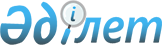 О мерах по реализации Указа Президента Республики Казахстан "Об изменениях в административно-территориальном устройстве Актюбинской, Западно-Казахстанской, Кзыл-Ординской и Кустанайской областей"Постановление Правительства Республики Казахстан от 17 июня 1997 г. N 983



          Во исполнение Указа Президента Республики Казахстан от 17 июня
1997 г. N 3550  
 U973550_ 
  "Об изменениях в
административно-территориальном устройстве Актюбинской,
Западно-Казахстанской, Кзыл-Ординской и Кустанайской областей" и в
соответствии со статьей 10 Закона Республики Казахстан  
 Z934200_ 
  "Об
административно-территориальном устройстве Республики Казахстан"
(Ведомости Верховного Совета Республики Казахстан, 1993 г., N 23-24,
ст. 507) Правительство Республики Казахстан постановляет:




          1. Изменить границы:




          1) по Актюбинской области:




          Айтекебийского (бывшего Бокеткольского) района, включив в него
территории Аккольского, Аралтогайского, Кайрактинского,
Кызылжулдузского сельских округов упраздненного Айтекебийского
района;




          Алгинского района, включив в него территории Маржанбулакского
сельского округа упраздненного Актюбинского района;




          Каргалинского района, включив в него территорию Желтауского
сельского округа упраздненного Актюбинского района;




          Мартукского района, включив в него территории Березовского,
Родниковского сельских округов упраздненного Актюбинского района;




          Мугалжарского (бывшего Октябрьского) района, включив в него
территорию упраздненного Мугоджарского района;




          Хромтауского района, включив в него территории Богетсайского,
Тасоткелского сельских округов упраздненного Айтекебийского района;




          города Актюбинска, включив в его черту территории Благодарного,




Каргалинского, Курайлинского, Нового сельских округов упраздненного
Актюбинского района;
     2) по Западно-Казахстанской области:
     Зеленовского района, включив в него территорию упраздненного
Приурального района;
     Казталовского района, включив в него территорию упраздненного
Жалпакталского района;
     3) по Костанайской области:
     Амангельдинского района, включив в него территорию
упраздненного Амантогайского района;
     Карасуского района, включив в него территорию упраздненного
Октябрьского района;
     4) по Кызылординской области:





          Теренозекского района, включив в него территории Айдарлинского,
Бесарыкского, Когалыкольского аульных округов, села Амангельды
Ленинского аульного округа упраздненного Сырдарьинского района;




          Шиелийского района, включив в него территории Солотобинского,
Тартогайского аульных округов упраздненного Сырдарьинского района.




          2. Министерству труда и социальной защиты населения совместно с
Министерством юстиции Республики Казахстан в месячный срок внести в
Правительство Республики Казахстан проект закона о внесении
изменений в Закон Республики Казахстан от 30 июня 1992 г. "О
социальной защите граждан, пострадавших вследствие экологического
бедствия в Приаралье" в части сохранения льгот, предусмотренных для
населения упраздняемых административно-территориальных единиц.




          3. Акиму Кызылординской области в установленном порядке внести
в Правительство Республики Казахстан предложения о внесении
изменений и дополнений в Положение о Кызылординской специальной
экономической зоне, утвержденное Указом Президента Республики
Казахстан от 8 октября 1996 г. N 3123  
 U963123_ 
  "О создании
Кызылординской специальной экономической зоны".





     Премьер-Министр
   Республики Казахстан


					© 2012. РГП на ПХВ «Институт законодательства и правовой информации Республики Казахстан» Министерства юстиции Республики Казахстан
				